Förderverein Gemeinschaftsgrundschule 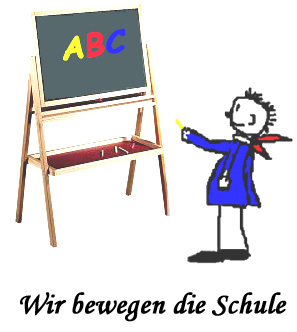 Dammstraße e.V.Dammstr.55, 41751 ViersenEmail: foerderverein-ggs@gmx.netBankverbindung: Sparkasse Krefeld,IBAN: DE57 3205 0000 0059 2259 61BIC: SPKRDE33XXXAufnahmeantragJa, ich möchte Mitglied im Förderverein der Gemeinschaftsgrundschule Dammstraße werden.Name, Vorname	StraßePLZ, Ort	Telefon		EmailEintrittsdatum in den Förderverein: Angaben zum Kind:Name, VornameKlasse		Klassenlehrer/-inAls Jahresbeitrag zahle ich den durch die Mitgliederversammlung festgelegten Mindestbeitrag von zurzeit EUR 15,00 jährlich.Ich möchte gerne mehr spenden und zahle jährlich insgesamt einen Betrag in Höhe von:   Euro _________________Ich zahle per SEPA-Lastschriftverfahren und erteile das umseitige Lastschriftmandat.Das Beitragsjahr beginnt jeweils mit dem 1.1. und endet am 31.12. eines Jahres. Die Beiträge werden zum  31. März eingezogen bzw. angefordert. Auf Wunsch stellen wir gerne eine Zuwendungsbestätigung aus. Die Möglichkeit zum Austritt aus dem Verein zum Ende eines Jahres besteht durch schriftliche Erklärung gegenüber dem Vorstand. Der Jahresbeitrag bleibt für das Jahr des Austritts bestehen. Ich willige ein, dass der Förderverein die aufgeführten Daten für vereinsinterne Zwecke in einer EDV-gestützten Mitglieder- und Beitragsdatei speichert, verarbeitet und nutzt. Ohne dieses Einverständnis kann eine Mitgliedschaft nicht begründet werden.Die Satzung des Fördervereins ist über die Internetseite der Grundschule Dammstr. www.ggs-duelken.de/Foerderverein/ einsehbar. _______________________________________________________Ort, Datum	    				    UnterschriftIhre AnsprechpartnerMarion Matera	Christiane Juny                                                                  	 Juliane Beckersstellvertretende Vorsitzende	                                             1. Vorsitzende                                                                       KassenwartDer weitere Vorstand:	                               Heike Schacht (Beisitzerin), Carolin Theunissen (Schriftführerin)Erteilung eines SEPA-LastschriftmandantsIch  ermächtige /Wir ermächtigen den Zahlungsempfänger (Name siehe oben), Zahlungen von meinem /unserem Konto mittels Lastschrift einzuziehen. Zugleich weise ich mein /weisen wir unser Kreditinstitut an, die vom Zahlungsempfänger (Name siehe oben) auf mein / unser Konto gezogenen Lastschriften einzulösen.Hinweis: Ich kann /Wir können innerhalb von acht Wochen, beginnend mit dem Belastungsdatum, die Erstattung des belasteten Betrages verlangen. Es gelten dabei die mit meinem / unserem Kreditinstitut vereinbarten Bedingungen. Name des Zahlungsempfängers: Förderverein Gemeinschaftsgrundschule Dammstraße e.V. Anschrift des Zahlungsempfängers: Dammstr. 55, 41751 ViersenGläubiger-Identifikationsnummer:DE19ZZZ00001200099Mandatsreferenz (vom Zahlungsempfänger auszufüllen):Zahlungsart: wiederkehrende Zahlung          einmalige ZahlungZahlungsart: wiederkehrende Zahlung          einmalige ZahlungName des Zahlungspflichtigen (Kontoinhaber):Name des Zahlungspflichtigen (Kontoinhaber):Anschrift des Zahlungspflichtigen (Kontoinhaber):Straße und Hausnummer:Postleitzahl und Ort:Anschrift des Zahlungspflichtigen (Kontoinhaber):Straße und Hausnummer:Postleitzahl und Ort:IBAN des Zahlungspflichtigen (max. 35 Stellen):IBAN des Zahlungspflichtigen (max. 35 Stellen):BIC (8 oder 11 Stellen):BIC (8 oder 11 Stellen):Ort:Datum:Unterschrift(en) des/der  Zahlungspflichtigen (Kontoinhaber):Unterschrift(en) des/der  Zahlungspflichtigen (Kontoinhaber):